ПРАВИЛНИК О ИЗМЈЕНАМА И ДОПУНАМА ПРАВИЛНИКАО ПОДСТИЦАЊУ ПРОИЗВОДЊЕ ЕЛЕКТРИЧНЕ ЕНЕРГИЈЕ ИЗ ОБНОВЉИВИХ ИЗВОРА И У ЕФИКАСНОЈ КОГЕНЕРАЦИЈИТребиње, април 2016. године На основу члана 29. Закона о обновљивим изворима енергије (Службени гласник Републике Српске, број 39/13, 108/13 и 79/15) и члана 28. став (1) Закона о енергетици (Службени гласник Републике Српске, број 49/09), члана 36. став (2) Закона о електричној енергији (Службени гласник Републике Српске, број 8/08, 34/09, 92/09 и 1/11), члана 18. став 1. Статута Регулаторне комисије за енергетику Републике Српске – Пречишћени текст (Службени гласник Републике Српске, број 6/10) и члана 33. став 1. тачка a) Пословника о раду Регулаторне комисије за енергетику Републике Српске (Службени гласник Републике Српске, број 59/10), уз сагласност Владе Републике Српске, Регулаторна комисија за енергетику Републике Српске на 12. редовној сједници одржаној дана 15.04.2016. године донијела је ПРАВИЛНИК О ИЗМЈЕНАМА И ДОПУНАМА ПРАВИЛНИКА О ПОДСТИЦАЊУ ПРОИЗВОДЊЕ ЕЛЕКТРИЧНЕ ЕНЕРГИЈЕ ИЗ ОБНОВЉИВИХ ИЗВОРА И У ЕФИКАСНОЈ КОГЕНЕРАЦИЈИЧлан 1.У Правилнику о подстицању производње електричне енергије из обновљивих извора и у ефикасној когенерацији (Службени гласник Републике Српске, број 114/13 и 88/14), у члану 6. брише се став (4).Досадашњи став (5) постаје став (4). Члан 2.У члану 55. став (4) коефицијент (к) мијења се и гласи: ''(к)   1/0,9 – коефицијент уведен због фонда за заштиту животне средине и енергетске ефикасности,''.Члан 3.Овај правилник ступа на снагу осмог дана од дана објављивања у "Службеном гласнику Републике Српске".Број: 01-239-3/16/Р-12-144                                                         Предсједник                                        15.04.2016. године                                                                     Требиње			                                                                                                Владислав ВладичићРЕГУЛАТОРНА КОМИСИЈАЗА ЕНЕРГЕТИКУРЕПУБЛИКЕ СРПСКЕТРЕБИЊЕ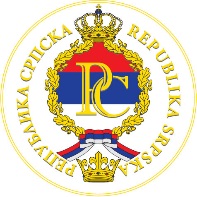 REGULATORNA KOMISIJAZA ENERGETIKUREPUBLIKE SRPSKETREBINJE